УПРАВЛЕНИЕ ОБРАЗОВАНИЯ АДМИНИСТРАЦИИ ТОТЕМСКОГО МУНИЦИПАЛЬНОГО ОКРУГА ВОЛОГОДСКОЙ ОБЛАСТИПРИКАЗот 31 августа 2023 года                                                                            № 289г. ТотьмаО проведении школьного этапавсероссийской олимпиады школьников на территории Тотемского муниципального округа в 2023-2024 учебном году     В соответствии с Порядком проведения всероссийской олимпиады школьников, утвержденным приказом Министерства просвещения Российской Федерации от 27 ноября 2020 года № 678 и приказом Департамента образования Вологодской области от 25.08.2023 № 1550 «О порядке проведении школьного этапа всероссийской олимпиады школьников по физике, химии, биологии, астрономии, математике, информатике в Вологодской области в 2023-2024 учебном году», ПРИКАЗЫВАЮ:Утвердить организационно-технологическую модель проведения школьного этапа всероссийской олимпиады школьников по физике, химии, биологии, астрономии, математике, информатике с использованием  информационного ресурса «Онлайн.Курсы» Образовательного центра «Сириус» в информационно-телекоммуникационной сети «Интернет» в 2023-2024 учебном году (приложение 1). Утвердить организационно-технологическую модель проведения школьного этапа всероссийской олимпиады школьников по русскому языку,  английскому языку, экологии, географии, литературе, истории, обществознанию, экономике, праву, искусству (МХК), физической культуре, технологии, ОБЖ, проводимой в очном формате в 2023-2024 учебном году (приложение 2).Руководителям общеобразовательных учреждений Тотемского муниципального округа обеспечить проведение школьного этапа всероссийской олимпиады школьников в соответствии с организационно-технологическими моделями.Установить квоту победителей и призеров школьного этапа всероссийской олимпиады школьников (приложение 3).Ответственность за организацию и проведение школьного этапа всероссийской олимпиады школьников возложить на методиста управления образования Шишкину Е.Н. Контроль за исполнением приказа возлагаю на себя.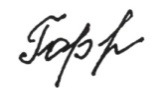 Начальник управления образования  				В. С. ГорчаговаПриложение 1к приказу управления образования администрации Тотемского муниципального округа от 31.08.2023 № 289Организационно-технологическая модельпроведения школьного этапа всероссийской олимпиады школьников по физике, химии, биологии,  математике, информатике с использованием информационного ресурса «Онлайн.Курсы» Образовательного центра «Сириус» в информационно-телекоммуникационной сети «Интернет» в 2023-2024 учебном году (далее — организационно-технологическая модель)1. Общие положения1.1. Настоящая организационно-технологическая модель проведения школьного этапа всероссийской олимпиады школьников по физике, химии, биологии,  математике, информатике (далее - ШЭ ВсОШ по 6 предметам) с использованием информационного ресурса «Онлайн.Курсы» Образовательного центра «Сириус» в информационно-телекоммуникационной сети «Интернет» (далее - технологическая платформа) в 2023/2024 учебном году в Вологодской области разработаны на основании Соглашения о сотрудничестве в области проведения школьного этапа всероссийской олимпиады школьников от 17 августа 2023 года № 08/23-7946СС между Образовательным Фондом «Талант и успех» и Департаментом образования области и в соответствии с Порядком проведения всероссийской олимпиады школьников, утвержденного приказом Министерства просвещения Российской Федерации от 27 ноября 2020 года № 678 (далее - Порядок).1.2. ШЭ ВсОШ по 6 предметам в онлайн-формате проводится с использованием дистанционных информационно-коммуникационных технологий в части организации выполнения олимпиадных заданий, проверки и оценивания выполненных олимпиадных работ, при подаче и рассмотрении апелляций. Участники выполняют олимпиадные задания на технологической платформе https://uts.sirius.online/.1.3. Для проведения ШЭ ВсОШ по 6 предметам на технологической платформе в муниципальном округе создается организационный комитет. В каждой общеобразовательной организации назначается ответственное лицо, которое обеспечивает хранение и выдачу ключей для доступа на технологическую платформу, организацию и техническое сопровождение ШЭ ВсОШ.1.4. В ШЭ ВСОШ на технологической платформе принимают участие обучающиеся 4-11-х классов общеобразовательных организаций.График проведения ШЭ ВсОШ на технологической платформе устанавливается Образовательным центром «Сириус» и утверждается приказом Департамента образования области.Рабочим языком ШЭ ВсОШ является русский язык.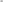 Взимание платы за участие в ШЭ ВсОШ по 6 предметам 	не допускается.2. Региональный оператор ШЭ ВсОШ по 6 предметам на технологической платформеРегиональным оператором ШЭ ВсОШ по 6 предметам  на технологической платформе является Центр выявления, поддержки и развития талантов и способностей у детей и молодежи «Импульс» (структурное подразделение АОУ ДО ВО «Региональный центр дополнительного образования детей») (далее — региональный оператор).Функции регионального оператора:Организует размещение и распространение информации о подготовке и проведении ШЭ ВсОШ по 6 предметам на технологической платформе  на официальном сайте в информационно-телекоммуникационной  сети «Интернет».Участвует в обучении организаторов ШЭ ВсОШ по 6 предметам.Организует при поддержке  оператора  технологической платформы направление текстовых версий ШЭ ВсОШ по 6 предметам в общеобразовательные  организации, в которых отсутствует  устойчивое соединение в информационно-телекоммуникационной  сети «Интернет», и направление сведений о данных общеобразовательных  организациях в Образовательный центр «Сириус».Оказывает содействие  во взаимодействии  оператора технологической  платформы и апелляционных комиссий школьного этапа по вопросам несогласия с выставленными баллами от участников ШЭ ВсОШ по 6 предметам.Представляет в Департамент образования области рекомендации об установлении граничных баллов для приглашения на муниципальный этап с учетом граничных баллов, рекомендованных Образовательным центром «Сириус».З. Организатор ШЭ ВсОШ по 6 предметам на технологической платформе3.1. Организатор ШЭ ВсОШ по 6 предметам является орган местного самоуправления муниципального округа, осуществляющий управление в сфере образования.3.2. Функциями организатора ВсОШ по 6 предметам:3.2.1. Формирование муниципального оргкомитета ШЭ ВсОШ по 6 предметам и утверждение его состава.3.2.2. Утверждение графика проведения ШЭ ВсОШ по 6 предметам в соответствии с пунктом 1.5. настоящей организационно-технологической модели.Информирование директоров общеобразовательных организаций, обучающихся и их родителей (законных представителей) о сроках и местах проведения ШЭ ВсОШ по 6 предметам на технологической платформе.Обеспечение каждому желающему обучающемуся общеобразовательной организации возможности участия в ШЭ ВсОШ на технологической платформе.Обеспечение доступа подведомственных общеобразовательных организаций к информационно-телекоммуникационной сети «Интернет» и федеральной информационной системе оценки качества образования (далее — ФИС ОКО.Создание горячей линии для общеобразовательных организаций по вопросам проведения ШЭ ВсОШ по 6 предметам (получение ключей доступа, техническое обеспечение общеобразовательных организаций).Утверждение результатов ШЭ ВсОШ по общеобразовательному предмету (рейтинг победителей и призеров).3.3. Функции оргкомитета ШЭ ВсОШ по 6 предметам:3.3.1. Обеспечение организации и проведения ШЭ ВсОШ в соответствии с Порядком, правовыми актами, регламентирующими проведение ШЭ ВсОШ, и действующими на момент проведения олимпиады санитарно-эпидемиологическими требованиями к условиям и организации обучения в образовательных организациях, техническим регламентом работ технологической платформы.Назначение школьного координатора, ответственного лица за проведение ШЭ ВсОШ по 6 предметам.Определение модели проведения ШЭ ВсОШ по 6 предметам на технологической платформе.Организация подведения итогов ШЭ ВсОШ по 6 предметам и награждения победителей.3.3.2. Обеспечение сбора и хранения заявлений от родителей (законных представителей) обучающихся, заявивших о своем участии в ШЭ ВсОШ по 6 предметам, об ознакомлении с Порядком и о согласии на публикацию результатов по каждому общеобразовательному предмету на своем официальном сайте в информационно-телекоммуникационной сети «Интернет» с указанием фамилии, инициалов, класса, субъекта Российской Федерации, количества баллов, набранных при выполнении заданий, и передает их организатору соответствующего этапа олимпиады;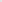 3.3.3. Обеспечение информирования участников о продолжительности выполнения олимпиадных заданий, об оформлении выполненных олимпиадных работ, о проведении анализа олимпиадных заданий, показе выполненных олимпиадных работ, порядке подачи и рассмотрения апелляций о несогласии с выставленными баллами, об основаниях для удаления с олимпиады, а также о времени и месте ознакомления с результатами олимпиады;3.3.4. Несение ответственности за жизнь и здоровье участников во время проведения ШЭ ВсОШ по 6 предметам.Школьный координатор, ответственный  за проведение ШЭ ВсОШ по 6 предметамШкольный координатор, ответственный за проведение ШЭ ВсОШ по 6 предметам, назначается приказом директора общеобразовательной организации (далее школьный координатор).Функции школьного координатора:4.2.1. Организация размещения на официальном сайте общеобразовательной организации графика проведения ШЭ ВсОШ на технологической платформе.4.2.2.  Организация информирования обучающихся и их родителей (законных представителей) о сроках и порядке участия в ШЭ ВсОШ по 6 предметам.4.4.3. Сбор, хранение заявлений от родителей (законных представителей) обучающихся, заявивших об участии в ШЭ ВсОШ по 6 предметам по форме согласно приложению к настоящей организационно-технологической модели.Осуществляет проверку технической готовности мест проведения школьного этапа ВсОШ по 6 предметам.Проводит инструктажи организаторов в аудитории о выбранной модели и порядке проведения ШЭ ВсОШ по 6 предметам.Обеспечивает распределение кодов участников ШЭ ВсОШ по 6 предметам.Организует в общеобразовательной организации разбор учителями заданий ШЭ ВсОШ по  6 предметам.Условия проведения ШЭ ВсОШ по 6 предметамУчастники ШЭ ВсОШ по 6 предметам выполняют задания на технологической платформе: https://uts.sirius.online/.Для выполнения заданий ШЭ ВсОШ по 6 предметам участнику необходимо устройство с устойчивым доступом к сети «Интернет» (школьный, личный компьютер, ноутбук, планшет, мобильный телефон).Доступ к заданиям ШЭ ВсОШ предоставляется по графику, утвержденному приказом Департамента образования области. Время начала работы технологической платформы — 08:00. Время завершения работы технологической платформы — 22:00.Не позднее 5 календарных дней до даты проведения тура общеобразовательные организации получают доступ к индивидуальным кодам в ФИС ОКО.Вход участника в тестирующую систему осуществляется по индивидуальному коду (для каждого предмета отдельный код), который предоставляется каждому участнику в его общеобразовательной организации. Индивидуальный код предоставляет участнику также доступ к его результатам после завершения олимпиады.Участники ШЭ ВсОШ  по 6 предметам вправе выполнять олимпиадные задания, разработанные для более старших классов по отношению к тем, в которых они проходят обучение. Для этого участнику необходимо получить код того класса, задания которого он выполняет.Время, отведенное на выполнение заданий для каждого общеобразовательного предмета и класса, указывается непосредственно в тексте заданий, а также публикуется на официальном сайте олимпиады.     В случае, если работа не была сдана участником до окончания отведенного на выполнение времени, сохраненные ответы будут направлены на проверку автоматически.Требования к порядку выполнения заданий ШЭ ВсОШ по конкретному предмету и классу публикуются на официальном сайте олимпиады https://siriusolymp.ru не позднее, чем за 14 календарных дней до даты проведения тура. Требования определяют время, отведенное на выполнение заданий, комплекты заданий по классам (параллелям), наличие или отсутствие аудио- и видеофайлов, необходимые дополнительные материалы.Участники выполняют олимпиадные задания индивидуально и самостоятельно.Задания олимпиады проверяются автоматически посредством тестирующей системы.Участники ШЭ ВсОШ по 6 предметам получают доступ к предварительным результатам по коду через 7 календарных дней после даты проведения олимпиады на официальном сайте олимпиады https://siriusolymp.ruИтоговые результаты ШЭ ВсОШ по 6 предметам по каждому общеобразовательному предмету подводятся независимо для каждого класса по истечении 14 календарных дней со дня проведения олимпиады и направляются в общеобразовательные организации.Порядок просмотра предварительных результатов ШЭ ВсОШ и приема технических апелляций от участников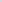 Предварительные результаты ШЭ ВсОШ по 6 предметам доступны в тестирующей системе: https://uts.sirius.online/через 7 дней после проведения тура.Под индивидуальным кодом, под которым обучающиеся принимали участие в ШЭ ВсОШ по 6 предметам, можно получить следующую информацию:- максимальные и набранные участником баллы по каждому заданию; - ответы участника, которые были отправлены на проверку; - правильные ответы.     Участник после ознакомления с результатами выполнения заданий ШЭ ВсОШ по 6 предметам вправе подать апелляцию о несогласии с выставленными баллами в апелляционную комиссию школьного этапа. Правила подачи апелляции ШЭ ВсОШ устанавливаются организатором ШЭ.При наличии достаточных оснований полагать, что верный по смыслу ответ не засчитан, региональная апелляционная комиссия передает вопрос в Образовательный Фонд «Талант и успех». Вопросы по содержанию и структуре олимпиадного задания, критериев и методике оценивания их выполнения не рассматриваются.Образовательный  Фонд «Талант и успех» рассматривает  вопрос участников и принимает решение о перепроверке результатов  или об отсутствии  оснований для изменений результатов в течение 2 календарных дней.6.5.  По истечении 14 календарных дней со дня проведения олимпиады Образовательный Фонд «Талант и успех» публикует окончательные результаты в системе ФИС ОКО на личных страницах общеобразовательной организаций. 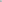 Приложение 2 к приказу управления образования администрации Тотемского муниципального округа от 31.08.2023 № 289Организационно-технологическая модель проведения школьного этапа всероссийской олимпиады школьников по  русскому языку,  английскому языку, экологии, географии, литературе, истории, обществознанию, экономике, праву, искусству (МХК), физической культуре, технологии, ОБЖ, проводимой в очном формате в 2023-2024 учебном годуОбщие положенияОрганизационно-технологическая модель проведения школьного этапа всероссийской олимпиады школьников  (далее – школьный этап олимпиады) разработана в соответствии с приказом Министерства просвещения Российской Федерации от 27 ноября 2020 года № 678 «Об утверждении Порядка проведения всероссийской олимпиады школьников».Школьный этап олимпиады проводится с целью выявления и развития у обучающихся творческих способностей и интереса к научной (научно-исследовательской) деятельности, пропаганды научных знаний по общеобразовательным предметам, определенных организатором школьного этапа  на территории Тотемского муниципального района, в сроки, утверждаемые органом местного самоуправления, осуществляющего управление в сфере образования, разработанными муниципальными предметно-методическими комиссиями всероссийской олимпиады школьников по общеобразовательным предметам Тотемского муниципального района. Форма проведения олимпиады определяется организатором школьного этапа олимпиады с учетом санитарно-эпидемиологической ситуации.В олимпиаде принимают участие обучающиеся, осваивающие основные образовательные программы начального общего, основного общего и среднего общего образования в организация, осуществляющих образовательную деятельность (далее – образовательные организации), а также лица, осваивающие указанные образовательные программы в форме самообразования или семейного образования (далее – участники олимпиады).Школьный этап проводится по заданиям, разработанным для 5-11 классов (по русскому языку и математике – для 4-11 классов).Участник школьного этапа олимпиады выполняет по своему выбору олимпиадные задания, разработанные для класса, программу которого он осваивает, или для более старших классов. В случае прохождения участников олимпиады, выполнивших задания, разработанные для более старших классов по отношению к тем классам, программы которых они осваивают, на следующий этап олимпиады указанные участники олимпиады и на следующих этапах олимпиады выполняют олимпиадные задания, разработанные для класса, который они выбрали на предыдущем этапе олимпиады, или более старших классов.Участники олимпиады, осваивающие основные образовательные программы в форме самообразования или семейного образования, принимают участие в школьном этапе по их выбору в образовательной организации, в которую они зачислены для прохождения промежуточной и (или) государственной итоговой аттестации по соответствующим образовательным программам, в том числе с использованием информационно-коммуникационных технологий, или в образовательной организации по месту проживания участника олимпиады.Участники олимпиады с ограниченными возможностями здоровья (далее – ОВЗ) и дети-инвалиды принимают участие в школьном этапе олимпиады на общих основаниях. Организация проведения школьного этапа олимпиадыОрганизатором школьного этапа олимпиады являются органы местного самоуправления, осуществляющие управление в сфере образования.Организатор школьного этапа олимпиады:- определяет график проведения школьного этапа олимпиады в соответствии со сроками, установленными Департаментом образования области;- не позднее чем за 15 календарных дней до начала проведения школьного этапа олимпиады утверждает составы оргкомитета, жюри и апелляционной комиссии по каждому общеобразовательному предмету; определяет сроки, расписание и продолжительность проведения школьного этапа олимпиады по каждому общеобразовательному предмету, перечень материально-технического оборудования, используемого при его проведении; определяет сроки расшифровки олимпиадных заданий, критериев и методик оценивания выполненных олимпиадных работ, процедуру регистрации участников олимпиады, показа выполненных работ, рассмотрения апелляций участников олимпиады;- не позднее чем за 10 календарных дней до даты начала школьного этапа олимпиады письменно информирует руководителей образовательных организаций, расположенных на территории муниципального районо/городского округа, участников школьного этапа олимпиады и их родителей (законных представителей) о сроках и местах проведения школьного этапа олимпиады по каждому общеобразовательному предмету, а также о Порядке проведения всероссийской олимпиады школьников (далее – Порядок) и утвержденных нормативных правовых актах, регламентирующих организацию и проведение школьного этапа по каждому общеобразовательному предмету;- обеспечивает создание специальных условий для участников школьного этапа олимпиады с ОВЗ и детей-инвалидов, учитывающих состояние их здоровья, особенности психофизического развития;- организует пересмотр индивидуальных результатов в случае выявления в протоколах жюри технических ошибок, допущенных при подсчете баллов за выполнение заданий, и утверждает итоговые результаты школьного этапа олимпиады с учетом внесенных изменений;- устанавливают квоту победителей и призеров школьного этапа олимпиады;- в срок до 21 календарного дня со дня последней даты проведения соревновательных туров утверждает итоговые результаты школьного этапа олимпиады по каждому общеобразовательному предмету на основании протоколов жюри и публикует их на своем официальном сайте в сети Интернет с указанием сведений об участниках по соответствующему общеобразовательному предмету.Проведение школьного этапа олимпиады осуществляется на базе образовательных организаций Тотемского муниципального района.Для организации и проведения школьного этапа олимпиады организатор школьного этапа олимпиады создает оргкомитет и утверждает его состав.Состав оргкомитета школьного этапа олимпиады формируется из представителей органов местного самоуправления, осуществляющих управление в сфере образования, муниципальных предметно-методических комиссий олимпиады, педагогических, научно-педагогических работников, а также представителей общественных и иных организаций, средств массовой информации. Число членов оргкомитета школьного этапа олимпиады составляет не менее 5 человек.      Функции оргкомитета школьного этапа олимпиады:     Обеспечивает организацию и проведение школьного этапа олимпиады в соответствии с Порядком, нормативными правовыми актами, регламентирующими проведение школьного этапа олимпиады, и действующими на момент проведения олимпиады санитарно-эпидемиологическими требованиями к условиям и организации обучения в образовательных организациях;     Обеспечивает сбор и хранение заявлений от родителей (законных представителей) обучающихся, заявивших о своем участии в олимпиаде, об ознакомлении с Порядком и о согласии на публикацию результатов по каждому общеобразовательному предмету на своем официального сайте в информационно-телекоммуникационной сети «Интернет» (далее – сеть Интернет) с указанием фамилии, инициалов, класса, набранных при выполнении заданий (далее – сведения об участниках), и передает их организатору школьного этапа олимпиады;     Обеспечивает информирование участников и продолжительности выполнения олимпиадных заданий, об оформлении выполненных олимпиадных работ, о проведении анализа олимпиадных заданий, показе выполненных олимпиадных работ, порядке подачи и рассмотрения апелляций о несогласии с выставленными баллами, об основаниях для удаления с олимпиады, а также о времени и месте ознакомления с результатами олимпиады;     Осуществляет кодирование (обезличивание) и раскодирование олимпиадных работ участников этапа олимпиады;     Несет ответственность за жизнь и здоровье участников олимпиады во время проведения школьного этапа олимпиады. Методическое обеспечение школьного этапа олимпиады осуществляют муниципальные предметно-методические комиссии по каждому общеобразовательному предмету, создаваемые организатором муниципального этапа олимпиады (далее – муниципальные предметно-методические комиссии). Муниципальные предметно-методические комиссии разрабатывают олимпиадные задания для проведения школьного этапа олимпиады по соответствующему общеобразовательному предмету и требования к организации и проведению школьного этапа олимпиады по соответствующему общеобразовательному предмету с учетом методических рекомендаций по проведению школьного и муниципального этапов олимпиады.Состав муниципальной предметно-методической комиссии по каждому общеобразовательному предмету, по которому проводится олимпиада, формируется из числа педагогических, научно-педагогических работников, победителей международных олимпиад  всероссийской олимпиады школьников по соответствующим общеобразовательным предметам прошлых лет, специалистов, обладающих профессиональными знаниями, навыками и опытом в сфере, соответствующей общеобразовательному предмету олимпиады. Для объективной проверки олимпиадных работ, выполненных участниками олимпиады, организатор школьного этапа олимпиады определяет состав жюри школьного этапа олимпиады по общеобразовательному предмету.Состав жюри школьного этапа олимпиады формируется из числа педагогических, научно-педагогических работников, руководящих работников образовательных организаций, аспирантов, ординаторов, а также специалистов, обладающих профессиональными знаниями, навыками и опытом в сфере, соответствующей общеобразовательному предмету олимпиады.Число членов жюри школьного этапа олимпиады по каждому общеобразовательному предмету составляет не менее 5 человек. Жюри школьного этапа олимпиады:осуществляет оценивание выполненных олимпиадных работ;проводит анализ олимпиадных заданий и их решений, показ выполненных олимпиадных работ в соответствии с Порядком и действующей организационно-технологической моделью;определяет победителей и призеров олимпиады на основании рейтинга участников по каждому общеобразовательному предмету с учетом результатов рассмотрения апелляций и в соответствии с квотой, установленной организаторов школьного этапа олимпиады, и оформляет итоговый протокол;направляет организатору школьного этапа олимпиады протокол жюри, подписанный председателем и секретарем жюри по соответствующему общеобразовательному предмету, с результатами олимпиады, оформленные в виде рейтинговой таблицы победителей, призеров и участников с указанием сведений об участниках, классе и набранных ими баллах по общеобразовательному предмету (далее – рейтинговая таблица);направляет организатору школьного этапа олимпиады аналитический отчет о результатах выполнения олимпиадных заданий, подписанный председателем жюри.Членам жюри школьного этапа олимпиады запрещается копировать и выносить выполненные олимпиадные работы из аудиторий, в которых они проверялись, комментировать процесс проверки выполненных олимпиадных работ, а также разглашать результаты проверки до публикации предварительных результатов олимпиады.В месте проведения школьного этапа олимпиады вправе присутствовать представители организатора олимпиады, оргкомитета и жюри школьного этапа олимпиады по соответствующему предмету, должностные лица Министерства просвещения Российской Федерации (далее – Министерство), Федеральной службы по надзору в сфере образования и науки (далее – Рособрнадзор), Департамента образования Вологодской области, Управления  контроля и надзора в сфере образования Департамента образования Вологодской области, медицинские работники, технические специалисты, занятые обслуживанием оборудования, используемого при проведении олимпиады, представители средств массовой информации. Представители Министерства, Рособрнадзора, управления контроля и надзора в сфере образования Департамента образования Вологодской области имею право присутствовать при проведении всех этапов олимпиады.Представители средств массовой информации присутствуют в месте проведения олимпиады до момента выдачи участникам олимпиадных заданий.Проведение олимпиадыУчастие в школьном этапе олимпиады носит заявительный характер. Родители (законные представители) участника олимпиады не позднее чем за 3 календарных дня до начала проведения школьного этапа олимпиады письменно подтверждают ознакомление с настоящим Порядком и предоставляют письменное согласие на публикацию результатов по каждому общеобразовательному предмету на своем официальном сайте в сети Интернет с указанием сведений об участниках, которые хранятся организатором школьного этапа олимпиады в течение 1 года с даты проведения школьного этапа олимпиады.Школьный этап олимпиады проводится с учетом действующих санитарно-эпидемиологических правил. При проведении олимпиады каждому участнику олимпиады должно быть предоставлено отдельное рабочее место, оборудованное с учетом требований к проведению школьного этапа олимпиады на школьном этапе олимпиады, утвержденными протоколом муниципальной предметно-методической комиссии по соответствующему общеобразовательному предмету.В соответствии с расписанием, утвержденным организатором школьного этапа, перед началом олимпиады проводится инструктаж о продолжительности олимпиады, порядке обезличивания работы, правилах поведения для участников и условиях удаления с олимпиады, о порядке показа работ и о местах ознакомления с результатами олимпиады, о порядке подачи апелляций о несогласии с выставленными баллами.Во время проведения школьного этапа олимпиады в местах проведения олимпиады обеспечивается деятельность дежурных организаторов в аудиториях и коридорах согласно установленным функциям (Приложение 1). Количество организаторов в аудиториях и коридорах должно соответствовать требованиям к проведению школьного этапа олимпиады всероссийской олимпиады школьников по соответствующему общеобразовательному предмету. Лица, привлекаемые в качестве дежурных организаторов, утверждаются приказом образовательного учреждения. Не могут быть организаторами в аудитории, дежурными в аудитории учителя, преподающие предмет, по которому проводятся олимпиадные соревнования.Во время проведения олимпиады участники олимпиады должны следовать правилам поведения в соответствии с инструктажем: не общаться друг с другом; не перемещаться свободно по аудитории; не пользоваться средствами связи; пользоваться исключительно предусмотренными требованиями к проведению олимпиады по соответствующему общеобразовательному предмету справочными материалами и электронно-вычислительной техникой; запрещается выносить из аудитории олимпиадные задания на бумажном и (или) электронном носителях, листы ответов и черновики, фотографировать олимпиадные задания.В случае нарушения участником олимпиады Порядка и (или) утвержденных требований к организации и проведению школьного этапа олимпиады по каждому общеобразовательному предмету представитель организатора олимпиады удаляет данного участника олимпиады из аудитории, составляет акт об удалении участника олимпиады (Приложение 2).Участник олимпиады, удаленный за нарушение Порядка, лишается права дальнейшего участия в олимпиаде по данному общеобразовательному предмету в текущем году. Выполненная им работа не проверяется. В случае если факт нарушения становится известен представителям организатора после окончания школьного этапа олимпиады, но до утверждения итоговых результатом, участник может быть дисквалифицирован, а его результат аннулирован на основании протокола жюри с решением о дисквалификации участника.В случае нарушения членами оргкомитета и жюри Порядка и (или) утвержденных требований к организации и проведению школьного этапа по каждому общеобразовательному предмету представитель организатора олимпиады отстраняет указанных лиц от проведения олимпиады, составив соответствующий акт (Приложение 3, 4).Во время проведения соревновательного тура участник может выходить из аудитории только в сопровождении дежурного. Работа остается в аудитории. На титульном листе работы делается пометка о времени выхода и возращении участника.В случае участия в олимпиаде участников олимпиады с ОВЗ и детей-инвалидов при необходимости организаторами школьного этапа создаются специальные условия для обеспечения возможности их участия, учитывающие состояние их здоровья, особенности психофизического развития, в том числе:беспрепятственный доступ участников в место проведения олимпиады (наличие пандусов, поручней, расширенных дверных проемов, лифтов, расположение аудитории на первом этаже при отсутствии лифтов; наличие специальных кресел и других приспособлений);присутствие ассистентов – специалистов, оказывающих участникам олимпиады с ОВЗ и детям-инвалидам необходимую техническую помощь с учетом состояния их здоровья, особенностей психофизического развития и индивидуальных возможностей (далее – ассистенты), помогающих им занять рабочее место, передвигаться, прочитать задание, перенести ответы в бланки ответов, при этом ассистент не должен являться специалистом предметной области, по которой проводится олимпиады: использование на олимпиаде необходимых для выполнения заданий технических средств;привлечение при необходимости ассистента-сурдопереводчика (для глухих и слабослышащих участников олимпиады);использование звукоусиливающей аппаратуры (для слабослышащих участников олимпиады);оформление олимпиадных заданий рельефно-точечным шрифтом Брайля или в виде электронного документа, доступного с помощью компьютера; выполнение олимпиадной работы рельефно-точечным шрифтом Брайля или на компьютере; обеспечение достаточным количеством специальных принадлежностей для оформления ответов рельефно-точечным шрифтом Брайля, компьютером (для слепых участников олимпиады);копирование олимпиадных заданий в увеличенном размере в день проведения олимпиады в аудитории в присутствии членов оргкомитета школьного этапа олимпиады; обеспечение аудиторий для проведения олимпиады увеличительными устройствами; индивидуальное равномерное освещение не менее 300 люкс (для слабовидящих участников олимпиады).В случае необходимости привлечения ассистентов для участников олимпиады с ОВЗ и детей-инвалидов заявления о необходимости создания специальных условий и документы, подтверждающие необходимость их создания (заключение психолого-медико-педагогической комиссии, справка об инвалидности), должны быть направлены в оргкомитет школьного этапа олимпиады указанными участниками или их родителями (законными представителями) не позднее чем за 10 календарных дней до даты проведения школьного этапа олимпиады.Проверка выполненных олимпиадных работПо истечении времени, установленного на выполнение олимпиадных заданий, организатор в аудитории собирает выполненные олимпиадные работы у участников и передает в шифровальную комиссию для кодирования (обезличивания) выполненных письменных олимпиадных работ.Шифровальная комиссия состоит из представителей оргкомитета школьного этапа олимпиады. Кодирование (обезличивание) происходит оригиналов выполненных олимпиадных работ.После процедуры кодирования обезличенные оригиналы выполненных олимпиадных работ передаются председателю жюри школьного этапа олимпиады по соответствующему общеобразовательному предмету.Проверка выполненных олимпиадных работ осуществляется жюри школьного этапа по соответствующему общеобразовательному предмету. Проверка выполненных олимпиадных работ проводится в соответствии с критериями и методикой оценивания, входящими в комплект олимпиадных заданий, по которым проводится школьный этап олимпиады. Проверенные олимпиадные работы председатель жюри школьного этапа олимпиады по соответствующему общеобразовательному предмету передают техническим специалистам, которые производят декодирование и составляют рейтинговую таблицу результатов участников олимпиады.Анализ олимпиадных заданий и их решенийПри проведении анализа олимпиадных заданий и их решений жюри обеспечивает участников информацией о правильных решениях олимпиадных заданий по соответствующему общеобразовательному предмету, критериях и методике оценивания олимпиадных работ, типичных ошибках, которые могут быть допущены или были допущены участниками при выполнении олимпиадных заданий.При проведении анализа олимпиадных заданий и их решений могут присутствовать сопровождающие лица.Участники олимпиады и сопровождающие лица вправе проводить аудио-, фото- и видеозапись процедуры анализа олимпиадных заданий и их решений.Показ работ участникам олимпиадыПосле процедуры анализа олимпиадных заданий и их решений проводится процедура показа работ в соответствии с программой олимпиады.Показ работы осуществляется очно по запросу участника олимпиады с письменной регистрацией факта ознакомления в ведомости показа работы. Проведение апелляции Участник олимпиады вправе подать апелляцию о несогласии с выставленными баллами (далее – апелляция) (Приложение 5) в создаваемую организатором школьного этапа олимпиады апелляционную комиссию на имя председателя в срок, установленный организатором школьного этапа олимпиады. Состав апелляционных комиссий формируется из представителей учредителей образовательных организаций, органов местного самоуправления, организаций, осуществляющих образовательную деятельность, научных, общественных и иных организаций и объединений.Общее руководство работой апелляционной комиссии осуществляется ее председателем.Рассмотрение апелляции проводится с участием самого участника олимпиады. Участник вправе письменно (в заявлении на апелляцию или в самостоятельном заявлении) просить о рассмотрении апелляции без его участия.В случае неявки по уважительным причинам (болезни или иных обстоятельств), подтвержденных документально, участника, не просившего о рассмотрении апелляции без его участия, рассмотрение апелляции по существу проводится без его участия.В случае неявки без объяснения причин участника, не просившего о рассмотрении апелляции без его участия, на процедуру очного рассмотрения апелляции заявление на апелляцию считается недействительным и рассмотрение апелляции по существу не проводится.Апелляционная комиссия не рассматривает апелляции по вопросам содержания и структуры олимпиадных заданий, критериев и методики оценивания их выполнения. Черновики при проведении апелляции не рассматриваются. Для рассмотрения апелляции членам апелляционной комиссии предоставляются проверенные жюри работы участника олимпиады  (в случае выполнения задания, предусматривающего устный ответ, - аудиозаписи устных ответов участников олимпиады), олимпиадные задания и критерии их оценивания, протоколы оценки.Апелляционная комиссия:- принимает и рассматривает апелляции участников олимпиады;- принимает по результатам рассмотрения апелляции решение об отклонении или об удовлетворении апелляции («отклонить апелляцию, сохранив количество баллов», «удовлетворить апелляцию с понижением количества баллов», «удовлетворить апелляцию с повышением количества баллов»);- информирует участников олимпиады о принятом решении.При рассмотрении апелляции могут присутствовать  сопровождающие лица, должностные лица Департамента образования Вологодской области, управления контроля и надзора в сфере образования Департамента образования Вологодской области. Указанные лица не вправе принимать участие в рассмотрении апелляции. В случае нарушения указанного требования перечисленные лица удаляются апелляционной комиссией из аудитории с составлением акта об их удалении (Приложение 6), который представляется организатору школьного этапа. На основании протокола апелляционной комиссии (Приложение 7) председатель жюри вносит изменения в рейтинговую таблицу и определяет победителей и призеров школьного этапа олимпиады по соответствующему общеобразовательному предмету.Решение апелляционной комиссии школьного этапа олимпиады является окончательным. Подведение итоговОрганизатор школьного этапа самостоятельно определяет порядок определения победителей и призеров школьного этапа олимпиады.Приложение 1 к организационно-технологической модели проведения школьного этапа ВсОШ, проводимой в очном формате Инструкциядля организатора школьного этапа всероссийской олимпиадышкольников в аудитории     На подготовительном этапе в аудитории для проведения тура организатор должен проследить:убраны или закрыты плакаты, стенды и прочие материалы со справочно-познавательной информацией по тематике предмета; каждому участнику олимпиады предоставлено отдельное рабочее место, оборудованное в соответствии с требованиями к проведению соответствующего этапа олимпиады по каждому общеобразовательному предмету;участники допускаются в аудиторию по заранее составленному списку с указанием номера стола, который он должен занять, при предъявлении документа, удостоверяющего личность.Организатор сопровождает участников до аудитории (по списку на двери), начинает запускать участников олимпиады в аудиторию. После того как все участники займут свои места, организатор в аудитории проводит  инструктаж участников школьного этапа олимпиады с информацией о продолжительности школьного этапа олимпиады, порядке обезличивания работы, правилах поведения для участников школьного этапа олимпиады и условиях удаления с школьного этапа олимпиады, о порядке показа работ и о местах ознакомления с результатами школьного этапа олимпиады, о порядке подачи апелляций о несогласии с выставленными баллами, записывает на доске печатными буквами пример оформления обложки работы (форма определяется организатором школьного этапа).После выдачи задания, организатор фиксирует на доске время начала работы и время ее окончания, например: начало – 9.10, окончание – 13.10. Если участник выходит из класса, работа сдаётся организатору, на ней проставляется время выхода и время возвращения.Организатор без уважительной причины не покидает аудиторию во время тура, не пользуются мобильными телефонами или иными средствами связи и электронными устройствами.Организатор следит за соблюдением порядка в аудитории во время проведения школьного этапа олимпиады и отвечают на вопросы участников школьного этапа олимпиады (не связанные с содержанием заданий).В случае нарушения участником олимпиады Порядка и (или) утвержденных требований к организации и проведению соответствующего этапа олимпиады по каждому общеобразовательному предмету данный участник олимпиады удаляется из аудитории, составляется акт об удалении участника олимпиады.Организатор принимает материалы и комплекты заданий (комплекты заданий участники сдают обязательно) у участников олимпиады, выполнивших работу ранее установленного срока, направляет участников, выполнивших работу раньше срока, в специально отведенную аудиторию.Дежурный в коридоре следит за порядком и при необходимости может заменить организатора в аудитории.По окончании олимпиады организатор собирает работы, задания, черновики и передает в шифровальную комиссию.Памятка для дежурных вне аудиторииДежурному вне аудитории необходимо явиться к аудитории проведения олимпиады, где он будет дежурить, в день проведения тура школьного этапа олимпиады до начала олимпиады по соответствующему общеобразовательному предмету.Во время проведения олимпиады дежурный находится у аудитории в коридоре.Дежурный следит за соблюдением участниками олимпиады тишины и порядка в коридорах в случае, если участник временно покинул аудиторию для проведения школьного тура, в перерывах между состязаниями тура.Дежурный следит, чтобы участники школьного тура не использовали справочные материалы, средства связи и электронно-вычислительную технику во время отсутствия в аудитории для проведения школьного тура.Дежурный провожает участников олимпиады, выполнивших работу ранее установленного срока и покинувших аудиторию для проведения школьного тура, в аудиторию для участников, досрочно завершивших выполнение олимпиадной работы.Дежурный при необходимости заменяет организатора в аудитории и в это время выполняет функции организатора в аудитории.Приложение 2 к организационно-технологической модели проведения школьного этапа ВсОШ, проводимой в очном формате АКТ УДАЛЕНИЯ участника школьного этапа всероссийской олимпиады школьников по   ____________________________(предмету)«___»_____________20___ г.  						№ ______             _________________________________________________________________________________________					Наименование МР/ГОМы, нижеподписавшиеся:Составили настоящий акт о том, что в ходе проведения школьного этапа всероссийской олимпиады школьников была нарушена процедура проведенияПриложение 3к организационно-технологической модели проведения школьного этапа ВсОШ, проводимой в очном формате АКТ УДАЛЕНИЯ члена оргкомитета школьного этапа всероссийской олимпиады школьников по   ____________________________(предмету) «___»_____________20___ г.  № ______            _____________________________________								Наименование МР/ГОСоставили настоящий акт о том, что в ходе проведения школьного этапа всероссийской олимпиады школьников была нарушена процедура проведенияПриложение 4к организационно-технологической модели проведения школьного этапа ВсОШ, проводимой в очном формате АКТ УДАЛЕНИЯ члена жюри школьного этапа всероссийской олимпиады школьников по   ____________________________(предмету) «___»_____________20___ г.  № ______            _____________________________________								Наименование МР/ГОСоставили настоящий акт о том, что в ходе проведения школьного этапа всероссийской олимпиады школьников была нарушена процедура проведенияПриложение 5к организационно-технологической модели проведения школьного этапа ВсОШ, проводимой в очном формате ЗАЯВЛЕНИЕучастника школьного этапа всероссийской олимпиады школьников на апелляцию о несогласии с выставленными балламиЗаявление     Прошу Вас пересмотреть мою работу (очно/заочно (без моего участия))*, выполненную мной на__________________________________________________________________туре, ____________________________________________________________________________________________________________________________________________________________(указывается № задачи или олимпиадное задание)так как я не согласен (а) с выставленными баллами (далее участник олимпиады обосновывает свое заявление)______________________________________________________________________________________________________________________________________________________________________________________________________________________________________________________________________________________________________________________________________________________________________________________________________________________________________________________________________________________________________________________________________________________________________________________________________________________________________________________________________________________________________________________________________________________________________________________________________________________________________________________________________________________________________________________________________________________________________________________________________________________________________________________________________________________________________________________________________________________________________________________________________________________________________________________________________________________________________________________________________________________________________________________________________________________________________________________________________________________________________________________________________________________________________________________________________________				           		     ____________________________    (дата)					                (подпись, расшифровка подписи)*нужное подчеркнутьПриложение 6к организационно-технологической модели проведения школьного этапа ВсОШ, проводимой в очном формате АКТ УДАЛЕНИЯс заседания апелляционной комиссиипо   ____________________________(предмету) «___»_____________20___ г.  № ______            _____________________________________Наименование МР/ГОСоставили настоящий акт о том, что в ходе проведения заседания апелляционной комиссии школьного этапа всероссийской олимпиады школьников была нарушена процедура проведения апелляцииПриложение 7к организационно-технологической модели проведения школьного этапа ВсОШ, проводимой в очном формате Школьный этап всероссийской олимпиады школьников 2021-2022 учебного годаПРОТОКОЛрассмотрения апелляций участников олимпиады о несогласии с решением жюри школьного этапа всероссийской олимпиады по________________________________________________(предмету)«___»_____________20___ г.  № ______                                             Повестка дня:Рассмотрение апелляций участников олимпиады о несогласии с решением жюри регионального этапа всероссийской олимпиады  по_____________________________________________________________________Фамилия, имя, отчество участника _______________________________________________________________________Наименование образовательной организации: _______________________________________________________________________Краткая запись разъяснения (по сути апелляции)____________________________________________________________________________________________________________________________________________________________________________С результатом апелляции согласен (не согласен)__________________________                                   ____________________________Подпись заявителя                                                                             Расшифровка подписи (Ф.И.О.)Приложение 3 к приказу управления образования администрации Тотемского муниципального округа от 31.08.2023 № 289Квота на установление количества победителей и призеров школьного этапа всероссийской олимпиады школьников по общеобразовательным предметамв 2023-2024 учебном годуУчастники школьного этапа олимпиады, набравшие наибольшее количество баллов, признаются победителями школьного этапа олимпиады при условии, что количество набранных баллов составляет не менее 50% от максимально возможного количества баллов, предусмотренного методикой оценивания.Призерами школьного этапа олимпиады признаются участники, следующие в рейтинге за победителями, при условии, что количество набранных баллов составляет не менее 50% от максимально возможного количества баллов, предусмотренного методикой оцениванияКоличество победителей и призеров школьного этапа олимпиады составляет не более 45% от общего количества участников по каждому общеобразовательному предмету.  организатор в аудитории (фамилия, инициалы)Представитель организатора олимпиады (фамилия, инициалы)(указать нарушение)участником олимпиадыпаспорт№(фамилия, имя, отчество)(серия)(номер)проживающего по адресу:представляющему образовательную организациюпредставляющему образовательную организациюза что участник был удален в за что участник был удален в (время, в которое удалили участника)(время, в которое удалили участника)(время, в которое удалили участника)(время, в которое удалили участника)Организатор в аудиторииОрганизатор в аудиторииОрганизатор в аудитории(Ф.И.О.)(Подпись)Представитель организатора олимпиады Представитель организатора олимпиады Представитель организатора олимпиады (Ф.И.О.)(Подпись)Представитель организатора олимпиады (фамилия, инициалы)(указать нарушение)членом оргкомитета олимпиадыпаспорт№(фамилия, имя, отчество)(серия)(номер)за что член оргкомитета был удален в за что член оргкомитета был удален в (время, в которое удалили члена оргкомитета)(время, в которое удалили члена оргкомитета)(время, в которое удалили члена оргкомитета)(время, в которое удалили члена оргкомитета)Организатор в аудиторииОрганизатор в аудиторииОрганизатор в аудитории(Ф.И.О.)(Подпись)Представитель организатора олимпиады Представитель организатора олимпиады Представитель организатора олимпиады (Ф.И.О.)(Подпись)Представитель организатора олимпиады (фамилия, инициалы)(указать нарушение)членом жюри олимпиадыпаспорт№(фамилия, имя, отчество)(серия)(номер)за что член оргкомитета был удален в за что член оргкомитета был удален в (время, в которое удалили члена жюри)(время, в которое удалили члена жюри)(время, в которое удалили члена жюри)(время, в которое удалили члена жюри)Организатор в аудиторииОрганизатор в аудиторииОрганизатор в аудитории(Ф.И.О.)(Подпись)Представитель организатора олимпиады Представитель организатора олимпиады Представитель организатора олимпиады (Ф.И.О.)(Подпись)Председателю апелляционной комиссии школьного этапа всероссийской олимпиады школьниковот обучающегося ______________________ класса____________________________________________________________________________________________(наименование образовательной организации)__________________________________________(фамилия, имя, отчество)(указать нарушение)___________________________________________________паспорт _____№________(фамилия, имя, отчество)(серия)(номер)_____________________________________________________за что присутствующий был удален в ________________________________________________________________________________________________________________(время, в которое удалили с заседания)(время, в которое удалили с заседания)(время, в которое удалили с заседания)(время, в которое удалили с заседания)Председатель апелляционной комиссииПредседатель апелляционной комиссииПредседатель апелляционной комиссии(Ф.И.О.)(Подпись)Члены апелляционной комиссииЧлены апелляционной комиссииЧлены апелляционной комиссии(Ф.И.О.)(Подпись)Члены апелляционной комиссии:_________________________________________________________________________________________________________________________________________________________________________________________________________________________________Решение  комиссииПредседатель: /(расшифровка подписи) Члены://///